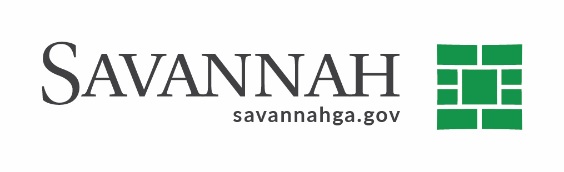 Purchasing SummaryPurchasing SummaryPurchasing SummaryEvent #Title: Cost: Type of Procurement: Annual Contract  
Annual Maintenance Agreement  One Time Purchase Contract Term (If Applicable)Contract Term (If Applicable)Contract Term (If Applicable)DBE/LDBE and local participationThis event has a 20% DBE goal established.  The vendor will meet the 20%DBE Goal with 15.8% of that goal using Local DBE contractors. The vendor will also contract with local, non-DBE contractors totaling an additional 20%DBE/LDBE and local participationThis event has a 20% DBE goal established.  The vendor will meet the 20%DBE Goal with 15.8% of that goal using Local DBE contractors. The vendor will also contract with local, non-DBE contractors totaling an additional 20%DBE/LDBE and local participationThis event has a 20% DBE goal established.  The vendor will meet the 20%DBE Goal with 15.8% of that goal using Local DBE contractors. The vendor will also contract with local, non-DBE contractors totaling an additional 20%Matrix (If Applicable)Matrix (If Applicable)Matrix (If Applicable)NotesNotesNotes